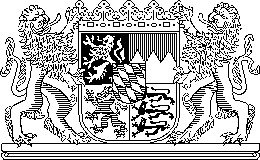 Уважаемые дамы и господа, уважаемые родители и опекуны!В «Grundschule» вашего ребенка и на мероприятиях в школах средней ступени образования вы уже получили информацию о переводе на следующую ступень образования. Дополнительную информацию о переводе вы также можете найти в Интернете по адресу https://www.km.bayern.de/uebertritt или https://www.mein-bildungsweg.de. Классный руководитель вашего ребенка будет рад помочь вам с любыми дополнительными вопросами о переводе. Он знает вашего ребенка и поддержит вас при принятии решения. Если вы хотите узнать подробнее о типе школы средней ступени образования, в которую вы хотели бы отдать своего ребенка, вы можете дополнительно поговорить с консультантом в «Mittelschule», «Realschule», «Wirtschaftsschule» или «Gymnasium». Участие в таком собеседовании — это дополнительная возможность для вас, а не обязанность! Если вы хотите пройти собеседование, пожалуйста, напишите консультанту интересующего вас типа школы по электронной почте. Собеседование может проходить лично, в режиме видеоконференции или по телефону.Если у вас возникли вопросы, вы можете обратиться к классному руководителю или администрации школы.Контактная информация консультантов:«Mittelschule»:		«Wirtschaftsschule»:	«Realschule»:		«Gymnasium»:		